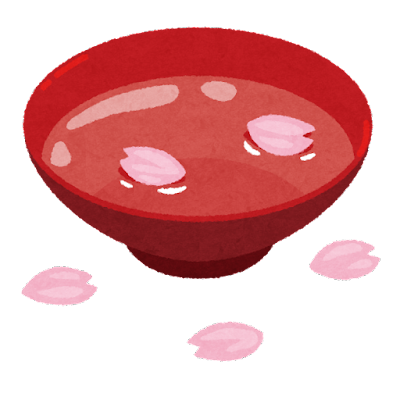 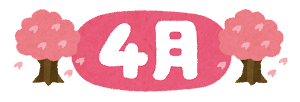 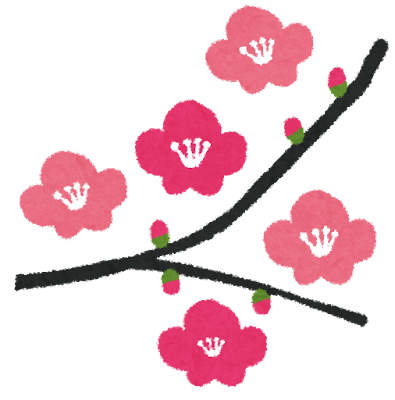 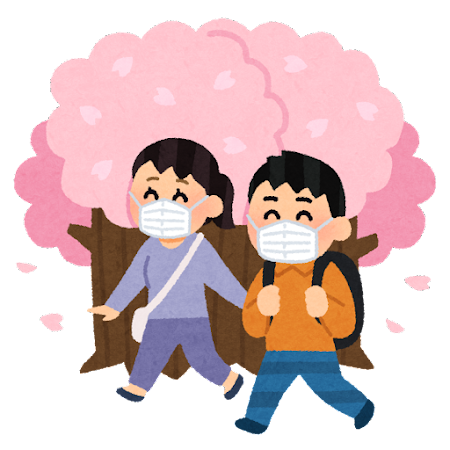 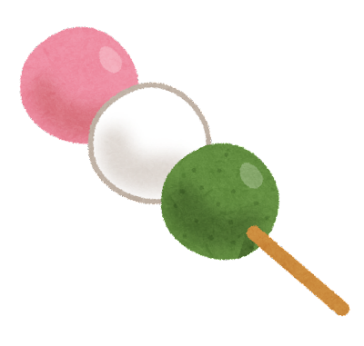 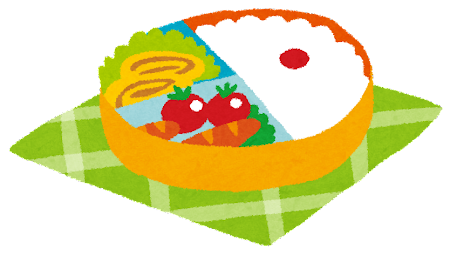 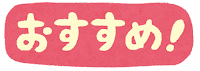 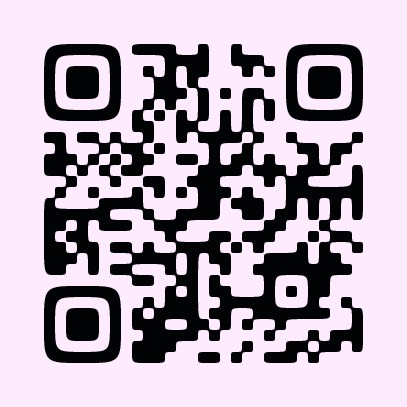 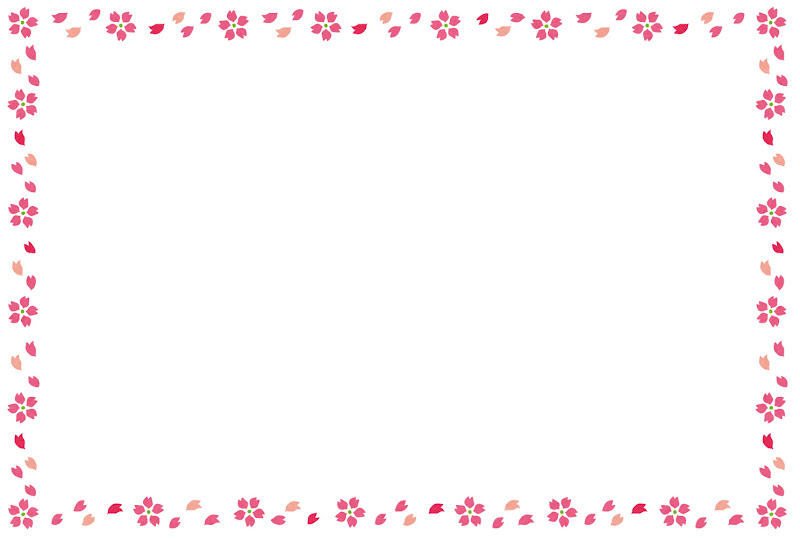 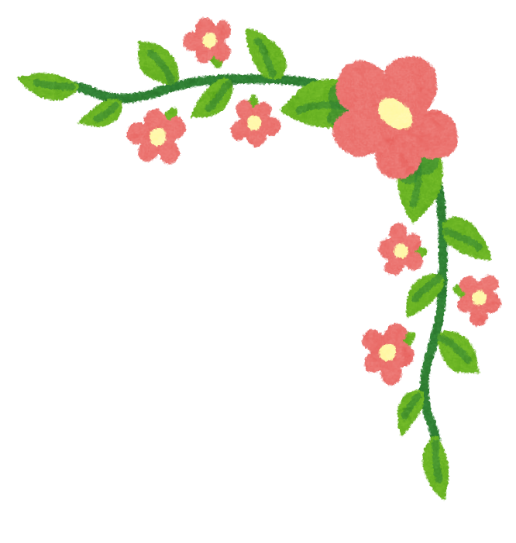 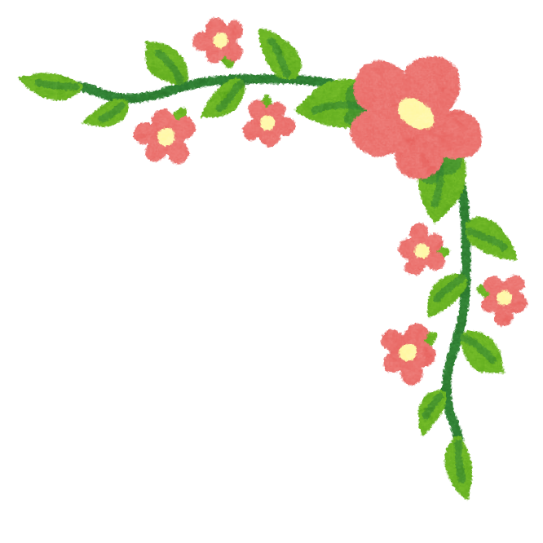 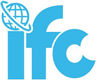 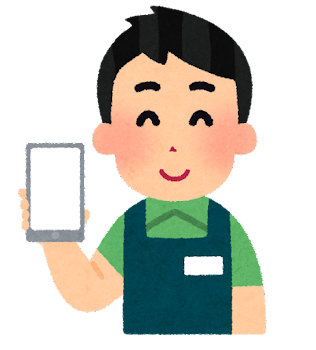 ・